								    Serialize/Deserialize JSON data using Apache Avro Schema in KafkaFollow these steps to Serialize/Deserialize JSON data using Apache Avro Schema(.avsc file):Avro is a serialization package which is commonly used with Kafka.  To use the experimental Avro serializer add below property in the local.properties. 	#Enabled to use the experimental Avro serializer with Kafka  	lisa.experimental=trueDownload below third-party libraries and keep them in DevTest_Home/lib/shared folder.avro-1.8.2.jar: https://repo1.maven.org/maven2/org/apache/avro/avro/1.8.2/avro-1.8.2.jarcommons-compress-1.8.1.jar: https://repo1.maven.org/maven2/org/apache/commons/commons-compress/1.8.1/commons-compress-1.8.1.jarparanamer-2.7.jar: https://repo1.maven.org/maven2/com/thoughtworks/paranamer/paranamer/2.7/paranamer-2.7.jarAfter above steps, restart Workstation and related DevTest servers.To serialize JSON data, select the “Apache Avro” class and provide the schema file in the “Kafka Producer” asset configuration window.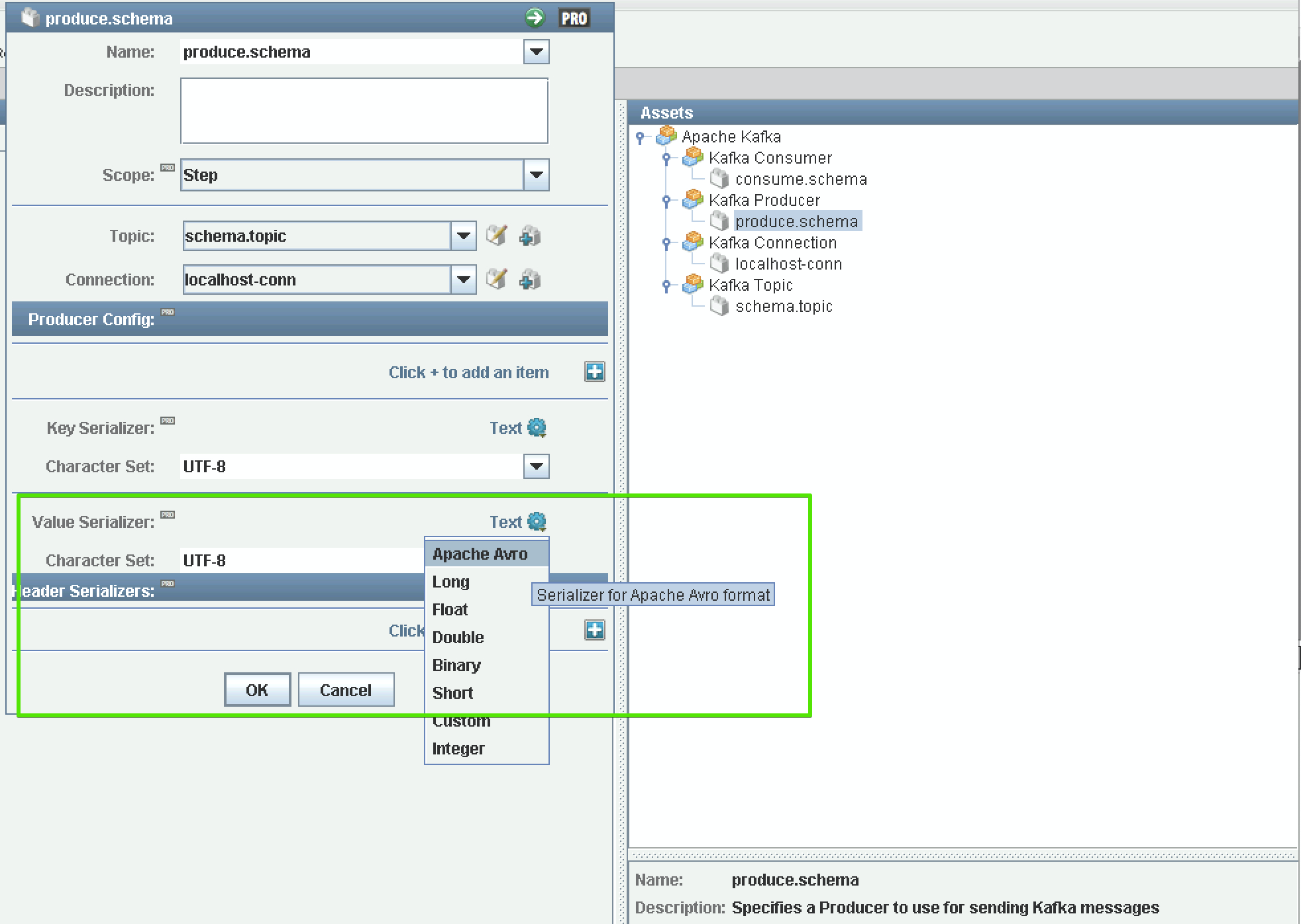 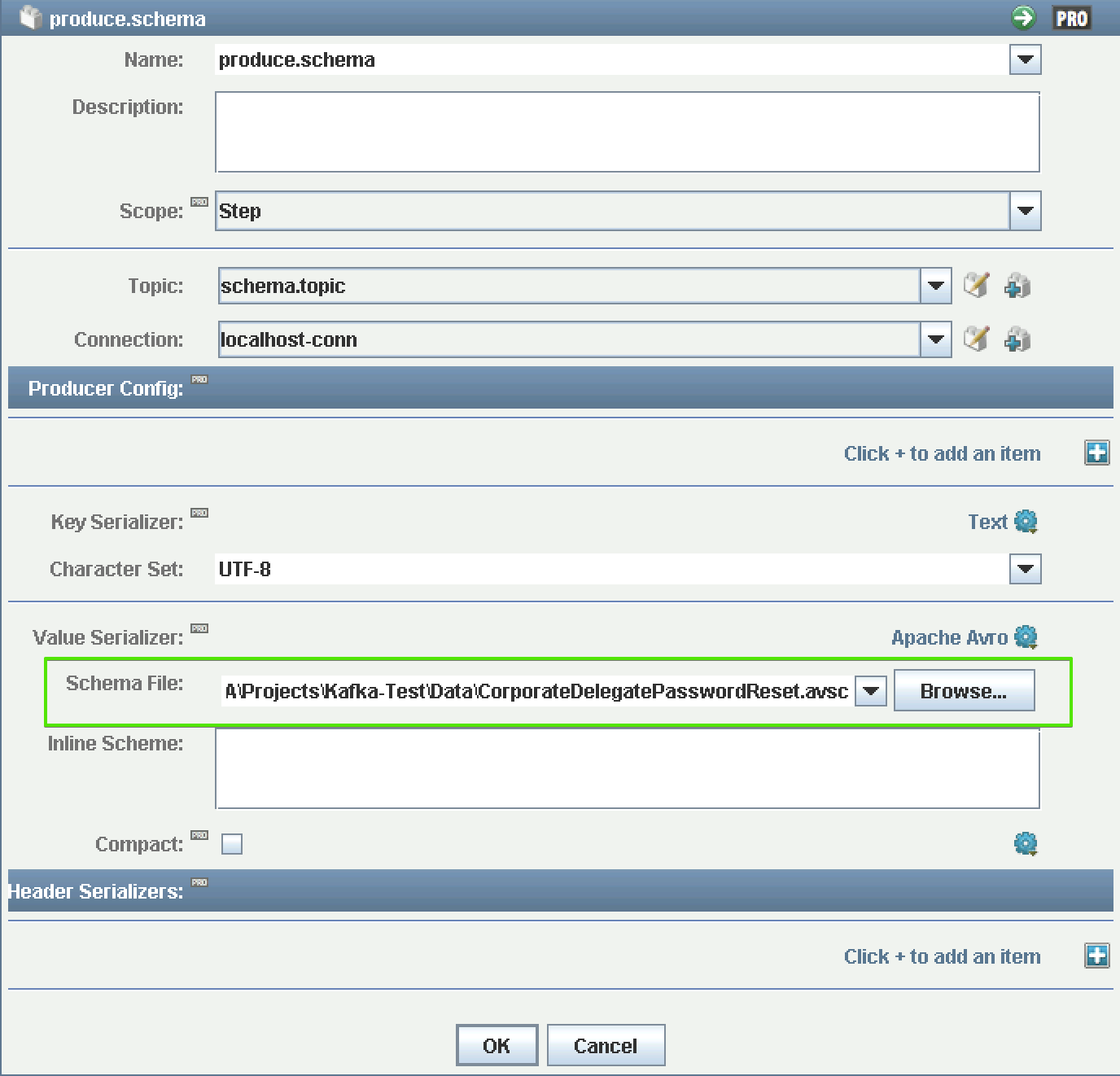 To deserialize JSON data, select the “Apache Avro” class and provide the schema file in the “Kafka Consumer” asset configuration window. 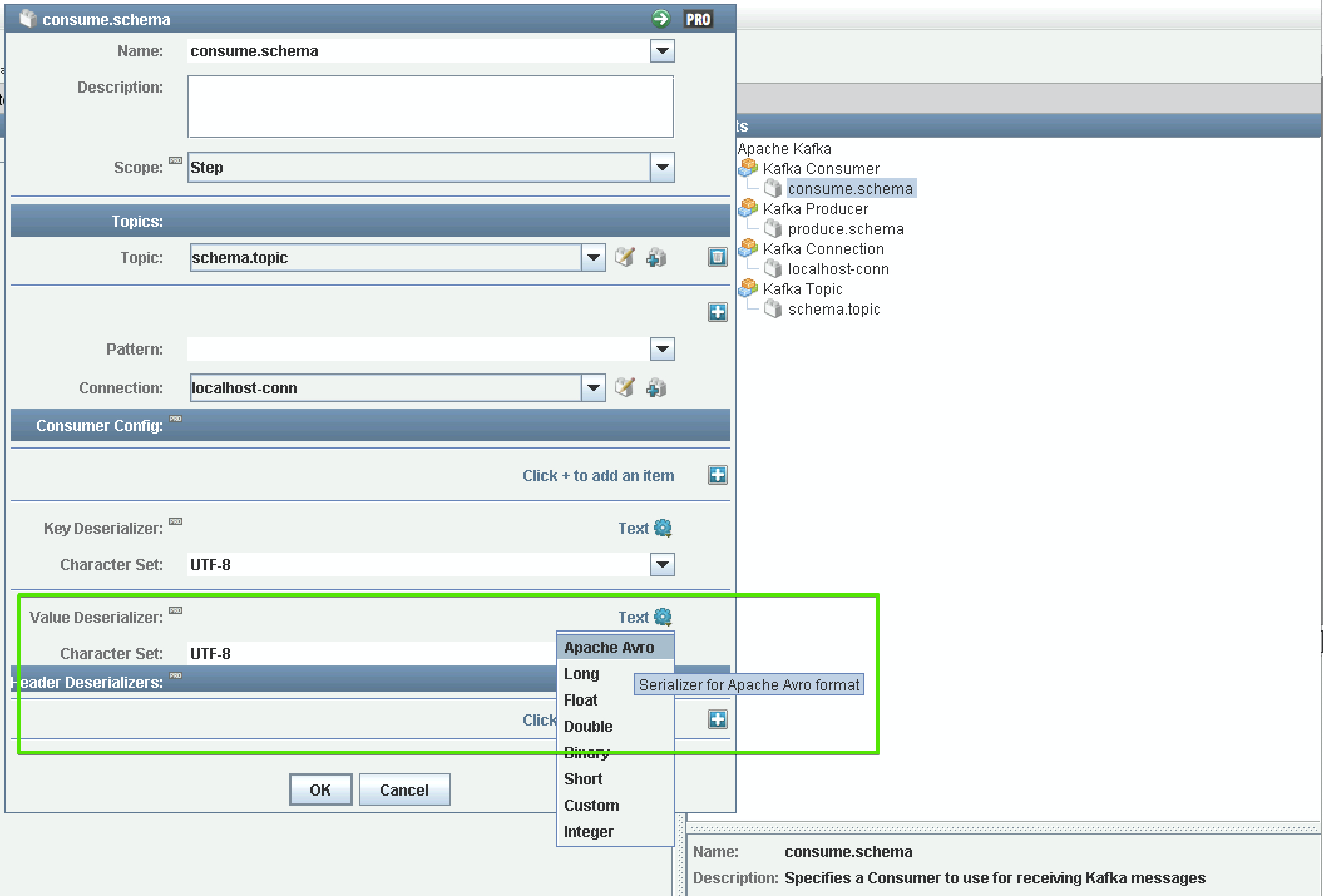 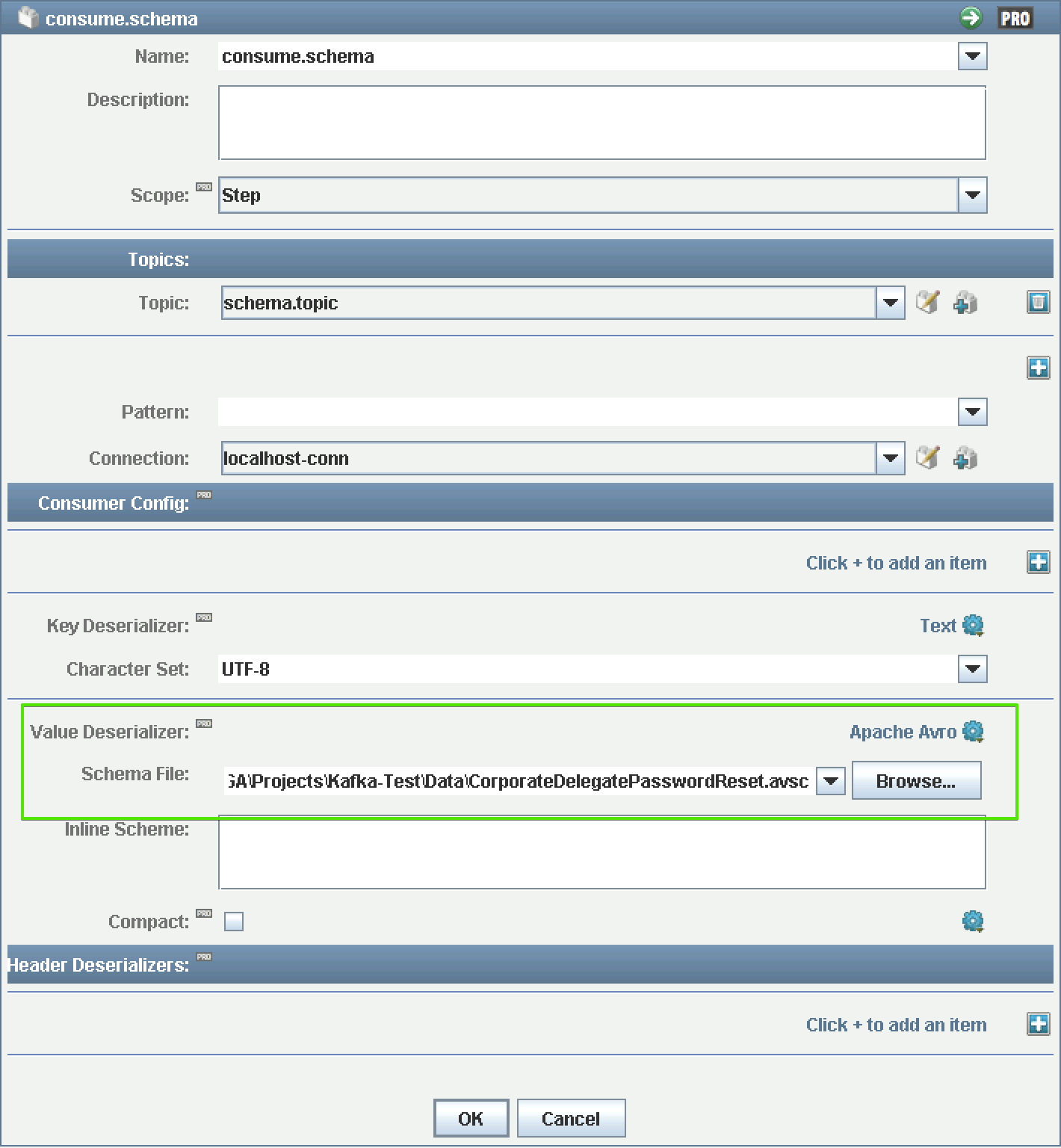 Verify the communication. 